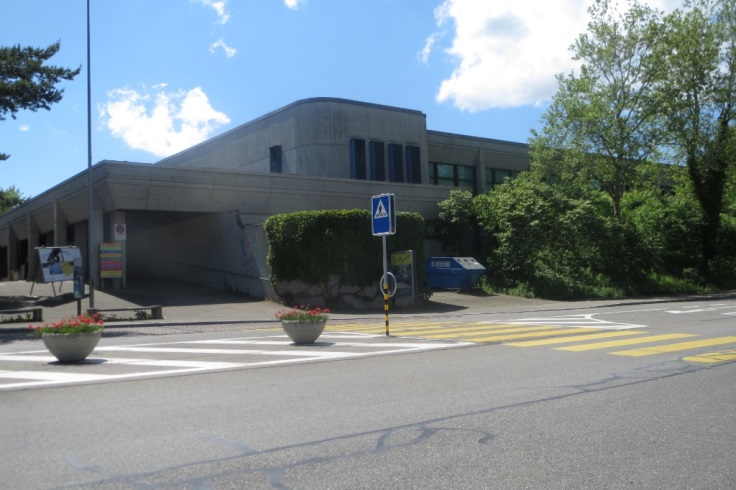 Tägi - HalleTägerhardstrasse 122CH-5430 WettingenSamstag/Sonntag27. und 28. September 2014Anmeldung/Platzreservation anmanjackal@adoramus.chSeminarbeitrag: CHF 50.--/pro PersonWird zu Beginn  in bar erhoben oder kann einbezahlt werden aufPC-KONTO 31-18850-7IBAN: CH80 0900 0000 3101 8850 7Infos, Flyer und Details:  www.adoramus.chVerein Adoramus: Tel +41 79 795 61 21 (Combox, bitte Nachricht hinterlassen)